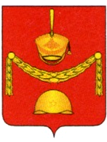 АДМИНИСТРАЦИЯПОСЕЛЕНИЯ РОГОВСКОЕ В ГОРОДЕ МОСКВЕ________________________________________________________________________________________________________________________РАСПОРЯЖЕНИЕОб утверждении документов по охране труда для муниципальных служащих и работников администрациипоселения Роговское в городе МосквеВ соответствии с Трудовым кодексом Российской Федерации, Приказом Минтруда России от 29.10.2021 N 772н «Об утверждении основных требований к порядку разработки и содержанию правил и инструкций по охране труда, разрабатываемых работодателем», постановлением администрации поселения Роговское от 18.12.2023 № 62 «Об утверждении нормативно-правовых актов по охране труда в администрации поселения Роговское в городе Москве», в целях соблюдения государственных нормативных требований по охране труда, администрация поселения Роговское в городе Москве,Утвердить и ввести в действие:Положение о порядке проведения инструктажей по охране труда для муниципальных служащих и работников администрации поселения Роговское в городе Москве в соответствии с приложением 1 к настоящему распоряжению.Программу вводного инструктажа по охране труда для муниципальных служащих и работников администрации поселения Роговское в городе Москве в соответствии с приложением 2 к настоящему распоряжению.Утвердить План мероприятий по улучшению условий охраны труда в администрации поселения Роговское в городе Москве на 2024-2027 годы в соответствии с приложением 3 к настоящему распоряжению.Проведение мероприятий по улучшению условий охраны труда проводится за счет средств местного бюджета. При проведении вводного инструктажа руководствоваться настоящим Распоряжением.Настоящее распоряжение вступает в силу с даты подписания. Опубликовать настоящее распоряжение в бюллетене «Московский муниципальный вестник» и разместить на официальном сайте администрации поселения Роговское в информационно телекоммуникационной сети «Интернет».Контроль за исполнением настоящего распоряжения возложить на заместителя главы администрации поселения Роговское Е.М. Хотовицкую.  Глава администрации                                                                  А.В. ТавлеевПоложениео порядке проведения инструктажей по охране труда для муниципальных служащих и работников администрации поселения Роговское в городе МосквеОбщие положенияНастоящее Положение определяет виды, содержание и порядок проведения инструктажей для муниципальных служащих и работников администрации поселения Роговское.Со всеми служащими и специалистами администрации поселения Роговское, поступившими на работу, в соответствии с законодательством, проводится инструктаж по охране труда, производственной санитарии и противопожарной безопасности.По характеру и времени проведения инструктажей различают вводный, первичный на рабочем месте, повторный, внеплановый.Вводный инструктажВводный инструктаж по безопасности труда проводится:со всеми вновь принимаемыми на работу, независимо от их образования, стажа работы по данной профессии или должности;с временными работниками и совместителями;Вводный инструктаж служащих и работников проводит квалифицированный специалист, на которого возложены обязанности по охране труда.Вводный инструктаж вновь принятых служащих и работников проводится по программе вводного инструктажа.О проведении вводного инструктажа со служащими и специалистами делается запись в журнале регистрации вводного инструктажа по охране труда с обязательной подписью инструктируемого и инструктирующего.Первичный инструктаж на рабочем местеПервичный инструктаж на рабочем месте до начала работы проводится:со всеми вновь принятыми работниками;с временными работниками и совместителями;Первичный инструктаж на рабочем месте со служащими и специалистами проводится квалифицированным специалистом, на которого возложены обязанности по охране труда.Противопожарный инструктаж с работниками проводится лицом, ответственным за его проведение.Первичный инструктаж на рабочем месте с работниками проводится по программе первичного инструктажа на рабочих местах. Первичный инструктаж на рабочем месте и противопожарный инструктаж регистрируются в журналах с обязательной подписью инструктируемого и инструктирующего.Повторный инструктаж на рабочем местеПовторный инструктаж на рабочем месте проводится по программам первичного инструктажа на рабочем месте, по должностным обязанностям по охране труда, инструкциям по охране труда на рабочем месте, инструкции о мерах пожарной безопасности.Повторный инструктаж на рабочем месте регистрируется в тех же журналах, что и первичный инструктаж.Внеплановый инструктажВнеплановый инструктаж проводится:при введении в действие новых или переработанных стандартов, правил, инструкций по охране труда, а также изменений к ним;в связи с изменившимися условиями труда;при нарушении работающими требований безопасности труда, которые могут привести или привели к травме, аварии, взрыву или пожару, отравлению;по требованию органов надзора;при перерывах в работе более чем на 60 календарных дней.Внеплановый инструктаж проводится индивидуально или с группой работников по одному вопросу.Объем и содержание инструктажа определяются в каждом конкретном случае в зависимости от причин и обстоятельств, вызвавших необходимость его проведения.Внеплановый инструктаж регистрируется в журналах инструктажа на рабочем месте с обязательной подписью инструктируемого и инструктирующего и указанием причины проведения внепланового инструктажа.Программа вводного инструктажа по охране труда для муниципальных служащих и работников администрации поселения Роговское в городе МосквеВведениеПрограмма вводного инструктажа по охране труда разработана в соответствии с требованиями Постановления Правительства РФ от 24.12.2021 № 2464 «О порядке обучения по охране труда и проверки знания требований охраны труда».Целью вводного инструктажа по охране труда является информирование работников и других лиц об условиях и охране труда на рабочих местах, на территории и в производственных помещениях, а также о рисках повреждения здоровья и мерах по их снижению.Вводный инструктаж по охране труда проводится до начала выполнения трудовых функций для вновь принятых работников и иных лиц, участвующих в производственной деятельности организации (работники, командированные в организацию (подразделение организации), лица, проходящие производственную практику).          Вводный инструктаж по охране труда проводится по программе вводного инструктажа.Вводный инструктаж по охране труда проводится специалистом по охране труда или иным уполномоченным работником организации, на которого приказом работодателя возложены обязанности по проведению вводного инструктажа по охране труда.Тематический план проведения вводного инструктажа по охране труда:ПЛАНмероприятий по улучшению условий и охраны трудав администрации поселения Роговское в городе Москве на 2024-2027 годыОт20.02.2024№ 10Приложение 1к распоряжению администрации поселения Роговское в городе Москвеот 20.02.2024 № 10УТВЕРЖДАЮ:Глава администрациипоселения Роговское в городе Москве _______________А.В. ТавлеевПриложение 2к распоряжению администрации поселения Роговское в городе Москвеот 20.02.2024 № 10УТВЕРЖДАЮ:Глава администрациипоселения Роговское в городе Москве _______________А.В. Тавлеев№п/пНаименование темы1.Основные положения законодательства об охране труда2.Трудовой договор, рабочее время и время отдыха.3.Правила внутреннего трудового распорядка. Ответственность за нарушение правил.4.Организация работы по охране труда. Контроль за состоянием охраны труда.Постановлению №62 от 18.12.2023г.5.Основные требования санитарной и личной гигиены6.Порядок расследования и оформления несчастных случаев и профессиональных заболеванийПриложение №2 к П №62 от 18.12.2023г.7.Пожарная безопасность. Способы и средства предотвращения пожаров. Действия персонала при их возникновении.ИОТ-8-20248.Первая помощь пострадавшим. Действия работающих при возникновении несчастного случая, аварийной ситуации.ИОТ-9-2024Приложение 3к распоряжению администрации поселения Роговское в городе Москвеот 20.02.2024 № 10УТВЕРЖДАЮ:Глава администрациипоселения Роговское в городе Москве _______________А.В. Тавлеев№ п/пОсновные направления деятельности, мероприятияСроки исполненияИсполнителиИсточник финансирования1Приведение естественного и искусственного освещения на рабочих местах, бытовых помещениях к установленным нормам.Мониторинг в течение годаРабочий по обслуживанию здания помещений администрацииБюджетпоселения Роговское2Обучение по охране труда специалистов администрацииВ течение года(по графику).Заместитель главы администрацииСектор управления делами и муниципальной кадровой службыБюджетпоселения Роговское3Обеспечение работников компьютерной и орг.техникой, соответствующей нормам безопасности; осуществление мер, направленных на повышение эффективности энергосбереженияВ течение 2024-2027г.г.Глава администрацииСпециалисты администрацииБюджетпоселения Роговское4Приобретение стендов, наглядных материалов, научно-технической литературы для проведения инструктажей по охране труда, обучения безопасным приемам и методам выполнения работВ течение годаОтветственный за организацию работы по охране трудаБюджетпоселения Роговское5Организация и проведение производственного контроля в порядке, установленном действующим законодательством.
В течение 2024-2027г.г.Глава администрацииСпециалисты администрацииБез затрат6Выполнение предписаний надзорных органовПо мере поступленияГлава администрацииСлужбы администрацииБюджетпоселения Роговское7Участие в семинарах-совещаниях для руководителей и специалистов, ответственных за охрану трудаВ течение 2024-2027г.г.Глава администрацииСпециалисты администрацииБез затрат8Организация в установленном порядке обучения, инструктажа, проверки знаний по охране труда работниковВ течение 2024-2027г.г.Комиссия по охране трудаБез затрат9Проведение в установленном порядке обязательных предварительных и периодических медицинских осмотров.По графикуЗаведующий сектором управления делами и муниципальной кадровой службыВ соответствии с договором10Издание (тиражирование) инструкций по охране труда.В течение 2024-2027г.г.Ответственный за организацию работы по охране трудаБюджетпоселения Роговское11Разработка и поддержание эффективности системы распорядительной документацииВ течение 2024-2027г.г.Ответственный за организацию работы по охране трудаБез затрат12Закупка и модернизация эффективности СИЗ для рабочего по обслуживанию зданий, уборщиков служебных помещений, закупка смывающих и обезвреживающих средствВ течение 2024-2027г.г.Специалисты администрацииБюджетпоселения Роговское